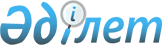 Об утверждении норм образования и накопления коммунальных отходов по городу Курчатову
					
			Утративший силу
			
			
		
					Решение Курчатовского городского маслихата Восточно-Казахстанской области от 18 марта 2016 года № 44/328-V. Зарегистрировано Департаментом юстиции Восточно-Казахстанской области 27 апреля 2016 года № 4527. Утратило силу - решением Курчатовского городского маслихата Восточно-Казахстанской области от 10 декабря 2021 года № 11/76-VII
      Сноска. Утратило силу - решением Курчатовского городского маслихата Восточно-Казахстанской области от 10.12.2021 № 11/76-VII (вводится в действие по истечении десяти календарных дней после дня его первого официального опубликования).
      Примечание РЦПИ.
      В тексте документа сохранена пунктуация и орфография оригинала.
      В соответствии с подпунктом 1) статьи 19-1 Экологического кодекса Республики Казахстан от 9 января 2007 года, с подпунктом 15) пункта 1 статьи 6 Закона Республики Казахстан от 23 января 2001 года "О местном государственном управлении и самоуправлении в Республике Казахстан", Типовыми правилами расчета норм образования и накопления коммунальных отходов, утвержденных приказом Министра энергетики Республики Казахстан от 25 ноября 2014 года № 145 (зарегистрировано в Реестре государственной регистрации нормативных правовых актов за № 10030) Курчатовский городской маслихат РЕШИЛ:
      1. Утвердить нормы образования и накопления коммунальных отходов согласно приложению.
      2. Настоящее решение вводится в действие по истечении десяти календарных дней после дня его первого официального опубликования. Нормы образования и накопления коммунальных отходов по городу Курчатов
					© 2012. РГП на ПХВ «Институт законодательства и правовой информации Республики Казахстан» Министерства юстиции Республики Казахстан
				
      Председатель сессии, 

      временно осуществляющий 

      полномочия секретаря 

      Курчатовского городского маслихата

С. Рыспеков 
Приложение
к решению Курчатовского
городского маслихата
от 18 марта 2016 года
№ 44/328-V
№
Наименование категории объекта
Расчетная единица
Норма, куб. метр на 1 расчетную единицу в год
1
Домовладения благоустроенные и неблагоустроенные
1 житель
1,25
2
Общежития, интернаты, детские дома, дома престарелых и т.п.
1 место
1,15
3
Детские сады, ясли
1 место
0,65
4
Учреждения, организации, офисы, конторы, сбербанки, отделения связи
1 сотрудник
1,21
5
Больницы, санатории, прочие лечебно-профилактические учреждения
1 койко-место
1,08
6
Школы и другие учебные заведения
1 учащийся
0,20
7
Рестораны, кафе, учреждения общественного питания 
1 посадочное место
0,60
8
Театры, кинотеатры, концертные залы, ночные клубы, залы игровых автоматов 
1 посадочное место
0,18
9
Продовольственные магазины
1 м2 торговой площади
0,85
10
Торговля с машин
1 м2 торговое место
0,91
11
Промтоварные магазины, супермаркеты 
1 м2 торговой площади
0,22
12
Рынки, торговые павильоны, киоски, лотки 
1 м2 торговой площади
0,48
13
Вокзалы, автовокзалы
1 м2 общей площади
0,39
14
Пляжи
1 м2 общей площади
0,03
15
Аптеки 
1 м2 торговой площади
0,77
16
Автостоянки, автомойки, АЗС, гаражи
1 машино-место
0,48
17
Автомастерские 
1 работник
1,17
18
Гаражные кооперативы
на 1 гараж
0,13
19
Парикмахерские, салоны красоты
1 рабочее место
2,09
20
Прачечные, химчистки, ремонт бытовой техники, швейные ателье 
1 м2 общей площади
0,43
21
Мастерские ювелирные, по ремонту обуви, часов
1 м2 общей площади
0,38
22
Юридические лица, организующие массовые мероприятия на территории города 
1000 участников
0,09